Об утверждении порядка определения цены земельных участков, находящихся в муниципальной собственности Полибинского сельского поселения Дорогобужского района Смоленской области, при заключении договоров купли-продажи таких земельных участков без проведения торговВ соответствии с п. 3 ч. 2 ст. 39.4 Земельного кодекса Российской Федерации, Федеральным законом от 06.10.2003 N 131-ФЗ "Об общих принципах организации местного самоуправления в Российской Федерации", руководствуясь Уставом Полибинского сельского поселения Дорогобужского района Смоленской области, Совет депутатов Полибинского сельского поселения Дорогобужского района Смоленской областиРЕШИЛ:1. Утвердить прилагаемый порядок определения цены земельных участков, находящихся в муниципальной собственности Полибинского сельского поселения Дорогобужского района Смоленской области, при заключении договоров купли-продажи таких земельных участков без проведения торгов.  2. Разместить настоящее решение на официальном сайте Полибинского сельского поселения Дорогобужского района Смоленской области  3. Настоящее решение вступает в силу со дня его официального опубликования.Глава муниципального образования Полибинское  сельское поселениеДорогобужского района  Смоленской области                                      А.В.КондрашовУтвержденрешением Совета депутатовПолибинского сельского поселенияДорогобужского района Смоленской областиот 2017 №проектПорядок определения цены земельных участков, находящихся в муниципальной собственности Полибинского сельского поселения Дорогобужского района Смоленской области, при заключении договоров купли-продажи таких земельных участков без проведения торгов1. Настоящий порядок определяет цены земельных участков, находящихся в муниципальной собственности Смоленской области и земельных участков, государственная собственность на которые не разграничена, при заключении договоров купли-продажи таких земельных участков без проведения торгов.          2. Цена земельных участков, находящихся в муниципальной собственности Полибинского сельского поселения  Дорогобужского района Смоленской области  и земельных участков, государственная собственность на которые не разграничена при заключении договоров купли-продажи таких земельных участков без проведения торгов определяется как произведение кадастровой стоимости земельного участка и процентной ставки кадастровой стоимости земельного участка, установленной нормативным правовым актом Совета депутатов Полибинского сельского поселения Дорогобужского района Смоленской области.          3. Кадастровая стоимость земельного участка определяется на основании сведений о кадастровой стоимости земельного участка, выдаваемых уполномоченным федеральным органом исполнительной власти в области государственной регистрации прав на недвижимое имущество и сделок с ним, кадастрового учета и ведения государственного кадастра недвижимости.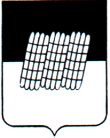 СОВЕТ ДЕПУТАТОВ ПОЛИБИНСКОГО СЕЛЬСКОГО ПОСЕЛЕНИЯДОРОГОБУЖСКОГО РАЙОНА СМОЛЕНСКОЙ ОБЛАСТИРЕШЕНИЕ      проектот  _______2017 года                                                                                                №